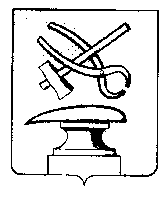 Российская ФедерацияПензенская областьСОБРАНИЕ ПРЕДСТАВИТЕЛЕЙ  ГОРОДА КУЗНЕЦКА                                             РЕШЕНИЕО признании утратившими силу некоторых решений Собрания представителей города КузнецкаПринято Собранием представителей города Кузнецка ____________          В соответствии с решением Кузнецкого районного суда Пензенской области от 23.06.2017 по делу № 2а-797/2017, вступившим в законную силу 14.09.2017, руководствуясь  ст.  21 Устава города Кузнецка Пензенской области,Собрание представителей города Кузнецка решило:1. Признать утратившими силу:- решение Собрания представителей города Кузнецка от 26.04.2017        № 40-42/6 «О рассмотрении решения комиссии Собрания представителей города Кузнецка по соблюдению ограничений и обязанностей, урегулировании конфликта интересов в отношении Зиновьева Геннадия Александровича, депутата Собрания представителей города Кузнецка по избирательному округу № 5»;- решение Собрания представителей города Кузнецка от 26.04.2017        № 42-42/6 «О рассмотрении решения комиссии Собрания представителей города Кузнецка по соблюдению ограничений и обязанностей, урегулировании конфликта интересов в отношении Прошина Андрея Сергеевича, депутата Собрания представителей города Кузнецка по избирательному округу № 12»;- решение Собрания представителей города Кузнецка от 26.04.2017         № 41-42/6 «О рассмотрении решения комиссии Собрания представителей города Кузнецка по соблюдению ограничений и обязанностей, урегулировании конфликта интересов в отношении Никитина Сергея Юрьевича, депутата Собрания представителей города Кузнецка по избирательному округу № 8»;- решение Собрания представителей города Кузнецка от  26.04.2017           № 44-42/6 «О рассмотрении решения комиссии Собрания представителей города Кузнецка по соблюдению ограничений и обязанностей, урегулировании конфликта интересов в отношении Фомина Владимира Владимировича, депутата Собрания представителей города Кузнецка по избирательному округу № 21»;- решение Собрания представителей города Кузнецка от 26.04.2017        № 45-42/6 «О рассмотрении представления прокурора города Кузнецка об устранении нарушений законодательства о противодействии коррупции».2. Настоящее решение вступает в силу со дня его принятия.Глава  города Кузнецка                                                                      В.А. Назаров